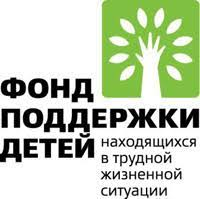 Онлайн-семинар в помощь специалистамВ рамках реализации Комплекса мер Ставропольского края, направленного на оказание помощи детям, пострадавшим от жестокого обращения, обеспечение безопасности детей «Ценю жизнь», на 2022 - 2023 годы, при финансировании Фонда поддержки детей, находящихся в трудной жизненной ситуации, 3 ноября 2022 года, специалисты учреждения приняли участие в онлайн-семинаре «Внедрение медиативных технологий в работу муниципальных структур по координации деятельности органов и учреждений системы профилактики безнадзорности и правонарушений несовершеннолетних и учреждений, оказывающих социальные услуги детям и семьям с детьми». Онлайн-семинар был организован центром научно-методического обеспечения системы профилактики безнадзорности и правонарушений несовершеннолетних института законотворчества федерального государственного бюджетного образовательного учреждения высшего образования «Саратовская государственная юридическая академия» в партнерстве с Фондом поддержки детей, находящихся в трудной жизненной ситуации. В семинаре принимали участие руководители и специалисты органов и учреждений системы профилактики безнадзорности и правонарушений несовершеннолетних, представители муниципальных образований России - участников конкурса городов России «Города для детей - 2021», представители муниципальных образований-получателей грантов Фонда поддержки детей, находящихся в трудной жизненной ситуации.На семинаре метод медиации рассматривался как инструмент разрешения конфликтов в семье, в том числе и как метод эффективной социально-психологической профилактики разводов. Были освещены основные принципы и стадии медиативной процедуры, актуальные психотехники и методы применения медиативных технологий в работе с семьей. Участники онлайн-семинара делились опытом реализации восстановительных технологий, практикой медиации в работе психолога с семейными конфликтами, техниками применения медиативных техник в работе с несовершеннолетними.Специалисты учреждения получили ценную информацию по урегулированию конфликтов в семье, ознакомились с алгоритмом работы и широким диапазоном техник и приемов в работе с семьями. Семинар обоготил профессиональную копилку специалистов учреждения, расширяя границы применения медиативных технологий на практике в достижении более эффективных результатов в работе «Службы медиации» учреждения.